           РАССМОТРЕНОПедагогическим советом              Образовательного учреждения«20» декабря 2019г.            протокол № 	                                УТВЕРЖДАЮ                         Директор ЧДОУ       «Школа-сад «РАЗВИТИЕ»                                      _______________	Т.А. Яхничприказ от «10» 01. 2020г.№  	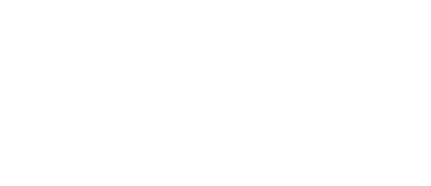 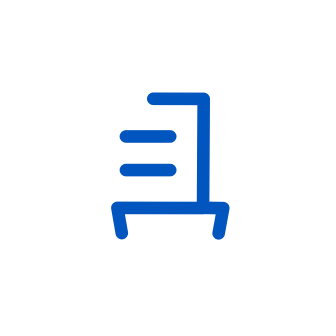               ПОЛОЖЕНИЕ                                 об общем собрании                             работников   Частного дошкольного                                   образовательного  учреждения                                      «Школа-сад «РАЗВИТИЕ»                              (ЧДОУ «Школа-сад «РАЗВИТИЕ»)Санкт-Петербург 2019Общие положенияНастоящее Положение разработано в соответствии с п.4 ст.26 Федерального закона от 29.12.2012 № 273-ФЗ "Об образовании в Российской Федерации", Уставом Образовательного учреждения.Общее собрание работников Образовательного учреждения (далее Общее собрание) – коллегиальный орган самоуправления, объединяющий всех работников Частного дошкольного образовательного учреждения «Школа-сад «РАЗВИТИЕ», осуществляющих свою деятельность на основе трудового договора.В своей деятельности Общее собрание руководствуется Конституцией Российской Федерации, Конвенцией ООН о правах ребенка, федеральным, региональным местным законодательством, актами органов местного самоуправления в области образования и социальной защиты, Уставом Образовательного учреждения и настоящим Положением.Общее собрание представляет работников Образовательного учреждения (далее ЧДОУ) и имеет бессрочный срок полномочий.Решения Общего собрания, принятые в пределах его полномочий и в соответствии с законодательством, обязаны для исполнения администрацией, всеми членами коллектива.Изменения и дополнения в настоящее Положение вносятся Общим собранием и принимаются на его заседании.Срок данного положения не ограничен. Положение действует до принятия нового.Задачи Общего собранияОбщее собрание содействует осуществлению управленческих начал, развитию инициативы трудового коллектива.Общее собрание реализует право на самостоятельность организации в решении вопросов, способствующих оптимальной организации образовательного процесса и финансово- хозяйственной деятельности.Общее собрание содействует расширению коллегиальных, демократических форм управления и воплощения в жизнь государственно-общественных принципов.Деятельность Общего собрания направлена на решение следующих задач:организация образовательного процесса ОУ на высоком качественном уровне;определение перспективных направлений функционирования и развития ОУ;привлечение общественности к решению вопросов развития ОУ;создание	оптимальных	условий	для	осуществления	образовательного	процесса, развивающей и досуговой деятельности;решение вопросов, связанных с развитием образовательной среды ОУ;решение вопросов о необходимости регламентации локальными актами отдельных аспектов деятельности ОУ;помощь администрации в разработке локальных актов ОУ;разрешение	проблемных	(конфликтных)	ситуаций	с	участниками	образовательного процесса в пределах своей компетенции;внесение предложений по вопросам охраны и безопасности условий образовательного процесса и трудовой деятельности, охраны жизни и здоровья воспитанников и работников ОУ;принятие мер по защите чести, достоинства и профессиональной репутации работников ОУ, предупреждение противоправного вмешательства в их трудовую деятельность;внесение предложений по формированию фонда оплаты труда, порядка стимулирования труда работников ОУ;внесение предложений по порядку и условиям предоставления социальных гарантий и льгот воспитанникам и работникам в пределах компетенции ОУ;внесение предложений о поощрении работников ОУ;направление ходатайств, писем в различные административные органы, общественные организации и др. по вопросам, относящимся к оптимизации деятельности ОУ и повышения качества оказываемых образовательных услуг.Компетенция Общего собранияК компетенциям Общего собрания относится:утверждение ежегодного отчета о поступлении и расходовании финансовых и материальных средств Образовательного учреждения, а также отчета о результатах самообследования;принятие правил внутреннего распорядка воспитанников, правил внутреннего трудового распорядка, иных локальных нормативных актов Образовательного учреждения;рассмотрение и принятие проекта новой редакции Устава Образовательного учреждения,проектов изменений и дополнений, вносимых в Устав;рассмотрение и обсуждение вопросов стратегии развития Образовательного учреждения;рассмотрение и обсуждение вопросов материально-технического обеспечения и оснащения образовательного процесса;заслушивание отчетов директора Образовательным учреждением и коллегиальных органов управления Образовательного учреждения по вопросам их деятельности;рассмотрение иных вопросов деятельности Образовательного учреждения, вынесенных на рассмотрение директором Образовательным учреждением, коллегиальными органами управления Образовательного учреждения.Организация управления Общим собраниемВ заседании Общего собрания могут принимать участие все работники ОУ.Общее собрание собирается директором Образовательным учреждением не реже одного раза в четыре месяца.Общее собрание считается правомочным, если на его заседании присутствует 50% и более от числа работников ОУ.Решения на Общем собрании принимаются большинством голосов от числа присутствующих членов Общего собрания и оформляются протоколом.На заседания Общего собрания могут быть приглашены представители Учредителя, общественных организаций, органов муниципального и государственного управления. Лица, приглашенные на собрание, пользуются правом совещательного голоса, могут вносить предложения и заявления, участвовать в обсуждении вопросов, находящихся в их компетенции.Руководство Общим собранием осуществляет Председатель, которым по должности является директором ОУ. Ведение протоколов Общего собрания осуществляется секретарем, который избирается на первом заседании Общего собрания сроком на один календарный год.Председатель и секретарь Общего собрания выполняют свои обязанности на общественных началах.Председатель Общего собрания:организует деятельность Общего собрания;информирует членов общего собрания о предстоящем заседании не менее чем за 5 дней;организует подготовку и проведение заседания дней до его проведения;определяет повестку дня;контролирует выполнение решений.Решения Общего собрания после принятия носят рекомендательный характер, а после утверждения руководителем ОУ становятся обязательными для исполнения. Решения доводятся до всего коллектива ОУ не позднее трех дней после прошедшего заседания.Ответственность Общего собранияОбщее собрание несет ответственность:за выполнение, выполнение не в полном объеме или невыполнение закрепленных за ним задач;за	соответствие	принимаемых	решений	законодательству	Российской	Федерации, подзаконным нормативным правовым актам, Уставу ЧДОУ.Делопроизводство Общего собранияЗаседания Общего собрания оформляются протоколом.В протоколе фиксируется дата проведения, количественное присутствие (отсутствие) членов трудового коллектива, приглашенные (ФИО, должность), повестка дня, ход обсуждения вопросов, предложения, рекомендации и замечания членов трудового коллектива и приглашенных лиц, решение.Протоколы подписываются Председателем и секретарем Общего собрания.Нумерация протоколов ведется от начала учебного года.